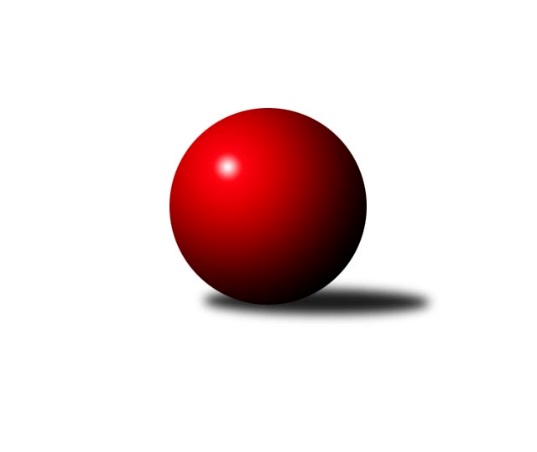 Č.19Ročník 2021/2022	13.3.2022Nejlepšího výkonu v tomto kole: 2610 dosáhlo družstvo: KK SDS Sadská BStředočeský krajský přebor I. třídy 2021/2022Výsledky 19. kolaSouhrnný přehled výsledků:TJ Sparta Kutná Hora C	- TJ Sokol Červené Pečky	3:5	2520:2541	6.0:6.0	10.3.TJ Sparta Kutná Hora B	- KK SDS Sadská B	2:6	2595:2610	6.0:6.0	11.3.TJ Sokol Kolín B	- TJ Kovohutě Příbram B	7:1	2305:2177	9.0:3.0	11.3.TJ Sokol Tehovec B	- TJ Sokol Benešov C	2:6	2276:2446	2.0:10.0	11.3.KK Kosmonosy B	- KK Vlašim B	5:3	2598:2557	5.0:7.0	11.3.TJ Sokol Kostelec nad Černými lesy A	- KK Jiří Poděbrady B		dohrávka		23.3.Tabulka družstev:	1.	KK Kosmonosy B	19	17	0	2	119.0 : 33.0 	161.5 : 66.5 	 2607	34	2.	TJ Sokol Červené Pečky	19	13	0	6	90.0 : 62.0 	120.0 : 108.0 	 2496	26	3.	TJ Sokol Kostelec nad Černými lesy A	18	12	0	6	86.0 : 58.0 	127.5 : 88.5 	 2515	24	4.	KK SDS Sadská B	19	10	2	7	87.5 : 64.5 	130.0 : 98.0 	 2515	22	5.	KK Jiří Poděbrady B	18	9	2	7	67.5 : 76.5 	98.5 : 117.5 	 2479	20	6.	TJ Sokol Kolín B	19	9	1	9	84.0 : 68.0 	114.5 : 113.5 	 2436	19	7.	KK Vlašim B	19	7	4	8	81.5 : 70.5 	119.5 : 108.5 	 2462	18	8.	TJ Sparta Kutná Hora B	19	9	0	10	77.5 : 74.5 	115.5 : 112.5 	 2475	18	9.	TJ Kovohutě Příbram B	19	6	4	9	65.5 : 86.5 	105.0 : 123.0 	 2409	16	10.	TJ Sparta Kutná Hora C	19	5	1	13	53.0 : 99.0 	91.5 : 136.5 	 2454	11	11.	TJ Sokol Benešov C	19	5	1	13	51.0 : 101.0 	96.5 : 131.5 	 2413	11	12.	TJ Sokol Tehovec B	19	2	3	14	41.5 : 110.5 	76.0 : 152.0 	 2391	7Podrobné výsledky kola:	 TJ Sparta Kutná Hora C	2520	3:5	2541	TJ Sokol Červené Pečky	Hana Barborová	 	 165 	 213 		378 	 1:1 	 415 	 	221 	 194		Antonín Smrček	Vojtěch Bulíček	 	 213 	 226 		439 	 2:0 	 394 	 	193 	 201		Jiří Plešingr	Marie Adamcová	 	 196 	 210 		406 	 0:2 	 451 	 	213 	 238		Jan Kumstát	Jana Abrahámová	 	 232 	 226 		458 	 2:0 	 424 	 	219 	 205		Libor Henych	Zdeňka Vokolková	 	 188 	 186 		374 	 0:2 	 414 	 	204 	 210		Pavel Kořínek	Ivana Kopecká	 	 270 	 195 		465 	 1:1 	 443 	 	215 	 228		Pavel Hietenbalrozhodčí: Vyhlídal VítězslavNejlepší výkon utkání: 465 - Ivana Kopecká	 TJ Sparta Kutná Hora B	2595	2:6	2610	KK SDS Sadská B	Bohumír Kopecký	 	 194 	 241 		435 	 1:1 	 404 	 	209 	 195		Jiří Miláček	Jaroslav Čermák	 	 214 	 215 		429 	 1:1 	 457 	 	200 	 257		Miloš Lédl	Adam Janda	 	 259 	 210 		469 	 2:0 	 393 	 	206 	 187		Jan Suchánek	Václav Jelínek	 	 214 	 209 		423 	 1:1 	 446 	 	209 	 237		Marie Šturmová	Jiří Halfar	 	 197 	 204 		401 	 1:1 	 452 	 	253 	 199		Jan Svoboda	František Tesař	 	 241 	 197 		438 	 0:2 	 458 	 	244 	 214		Jaroslav Hojkarozhodčí: Vyhlídal VítězslavNejlepší výkon utkání: 469 - Adam Janda	 TJ Sokol Kolín B	2305	7:1	2177	TJ Kovohutě Příbram B	Ladislav Hetcl ml.	 	 197 	 191 		388 	 0:2 	 433 	 	240 	 193		Petr Kříž	Jakub Moučka	 	 190 	 182 		372 	 1:1 	 370 	 	196 	 174		Václav Kodet	Jakub Vachta	 	 214 	 182 		396 	 2:0 	 385 	 	204 	 181		Václav Šefl	Rudolf Zborník	 	 177 	 168 		345 	 2:0 	 326 	 	169 	 157		Jaroslav Chmel	Dalibor Mierva	 	 194 	 180 		374 	 2:0 	 306 	 	160 	 146		Vladimír Pergl	Ladislav Hetcl st.	 	 220 	 210 		430 	 2:0 	 357 	 	182 	 175		Miloš Brenningrozhodčí: Mierva DaliborNejlepší výkon utkání: 433 - Petr Kříž	 TJ Sokol Tehovec B	2276	2:6	2446	TJ Sokol Benešov C	Jan Volhejn	 	 213 	 194 		407 	 1:1 	 405 	 	185 	 220		Miroslav Drábek	Radek Hrubý	 	 165 	 169 		334 	 0:2 	 378 	 	192 	 186		David Dvořák	Aleš Hořický	 	 187 	 201 		388 	 0:2 	 444 	 	223 	 221		Karel Drábek	Eliška Anna Cukrová	 	 166 	 170 		336 	 0:2 	 413 	 	214 	 199		Patrik Polach	Miloslav Dlabač	 	 188 	 187 		375 	 0:2 	 389 	 	200 	 189		Karel Palát	Jan Cukr	 	 228 	 208 		436 	 1:1 	 417 	 	201 	 216		Jitka Drábkovározhodčí: Jan VolhejnNejlepší výkon utkání: 444 - Karel Drábek	 KK Kosmonosy B	2598	5:3	2557	KK Vlašim B	Renáta Vystrčilová	 	 222 	 196 		418 	 1:1 	 451 	 	216 	 235		Miroslav Pessr	Marek Náhlovský	 	 231 	 210 		441 	 1:1 	 369 	 	151 	 218		Luboš Trna	Jiří Řehoř	 	 197 	 214 		411 	 0:2 	 453 	 	225 	 228		Vladislav Pessr	Ondřej Majerčík	 	 208 	 213 		421 	 0:2 	 441 	 	226 	 215		Pavel Vojta	Petr Novák	 	 215 	 222 		437 	 2:0 	 413 	 	210 	 203		Tomáš Hašek	Ondrej Troják	 	 256 	 214 		470 	 1:1 	 430 	 	205 	 225		Simona Kačenovározhodčí: Novák PetrNejlepší výkon utkání: 470 - Ondrej TrojákPořadí jednotlivců:	jméno hráče	družstvo	celkem	plné	dorážka	chyby	poměr kuž.	Maximum	1.	Agaton Plaňanský  ml.	TJ Sokol Červené Pečky	461.37	312.0	149.4	3.9	8/9	(518)	2.	David Novák 	TJ Sokol Kostelec nad Černými lesy A	457.47	304.4	153.0	2.9	8/8	(533)	3.	Břetislav Vystrčil 	KK Kosmonosy B	450.96	303.1	147.9	3.5	8/9	(498)	4.	Adam Janda 	TJ Sparta Kutná Hora B	445.04	302.5	142.6	4.8	7/8	(472)	5.	Věroslav Řípa 	KK Kosmonosy B	444.81	302.8	142.0	4.6	9/9	(467)	6.	Vladislav Pessr 	KK Vlašim B	440.46	300.7	139.8	6.4	7/10	(530)	7.	Marek Náhlovský 	KK Kosmonosy B	439.24	294.5	144.7	4.0	8/9	(510)	8.	Jitka Bulíčková 	TJ Sparta Kutná Hora C	439.00	299.4	139.6	3.6	7/8	(497)	9.	Renáta Vystrčilová 	KK Kosmonosy B	436.89	304.9	131.9	5.2	6/9	(471)	10.	Ondrej Troják 	KK Kosmonosy B	435.03	305.2	129.8	5.2	8/9	(488)	11.	Ladislav Hetcl  ml.	TJ Sokol Kolín B	434.19	297.4	136.8	4.3	6/9	(500)	12.	Jan Cukr 	TJ Sokol Tehovec B	433.32	298.2	135.1	5.9	9/9	(492)	13.	Petr Novák 	KK Kosmonosy B	433.23	298.6	134.6	3.7	8/9	(492)	14.	Pavel Hietenbal 	TJ Sokol Červené Pečky	432.83	298.3	134.6	5.9	9/9	(478)	15.	Karel Drábek 	TJ Sokol Benešov C	431.86	294.5	137.4	4.4	9/10	(487)	16.	Petr Kříž 	TJ Kovohutě Příbram B	431.07	297.9	133.1	6.8	10/10	(459)	17.	Lukáš Chmel 	TJ Kovohutě Příbram B	428.62	296.8	131.8	5.7	9/10	(471)	18.	Pavel Kořínek 	TJ Sokol Červené Pečky	427.30	296.6	130.7	6.2	9/9	(480)	19.	Jan Svoboda 	KK SDS Sadská B	426.06	294.9	131.2	5.2	9/9	(488)	20.	Michal Brachovec 	TJ Sokol Kostelec nad Černými lesy A	425.42	291.8	133.6	6.8	7/8	(458)	21.	Jan Volhejn 	TJ Sokol Tehovec B	424.08	288.9	135.2	8.6	8/9	(458)	22.	Patrik Matějček 	TJ Sokol Kostelec nad Černými lesy A	423.00	288.0	135.0	6.9	7/8	(464)	23.	Miloš Lédl 	KK SDS Sadská B	421.75	290.9	130.8	8.1	9/9	(457)	24.	Václav Anděl 	KK Jiří Poděbrady B	421.15	298.9	122.3	7.0	8/8	(445)	25.	Ondřej Majerčík 	KK Kosmonosy B	420.79	294.0	126.8	4.6	7/9	(463)	26.	Jaroslav Hojka 	KK SDS Sadská B	420.51	293.7	126.9	7.4	9/9	(468)	27.	Ladislav Hetcl  st.	TJ Sokol Kolín B	420.26	285.6	134.7	6.2	8/9	(455)	28.	Miroslav Pessr 	KK Vlašim B	419.15	288.6	130.6	5.9	10/10	(456)	29.	Jaroslav Čermák 	TJ Sparta Kutná Hora B	418.44	291.0	127.4	7.5	8/8	(465)	30.	Simona Kačenová 	KK Vlašim B	417.98	290.4	127.6	8.6	7/10	(452)	31.	Dušan Richter 	KK Jiří Poděbrady B	417.88	288.2	129.7	6.8	8/8	(473)	32.	Ivana Kopecká 	TJ Sparta Kutná Hora C	416.93	288.8	128.1	7.2	7/8	(465)	33.	Jiří Miláček 	KK SDS Sadská B	416.84	292.8	124.1	5.6	7/9	(494)	34.	Jan Černý 	KK Jiří Poděbrady B	416.03	286.2	129.9	6.7	6/8	(448)	35.	Jitka Drábková 	TJ Sokol Benešov C	415.49	291.7	123.8	7.4	10/10	(465)	36.	Marie Šturmová 	KK SDS Sadská B	414.97	279.9	135.0	5.5	7/9	(449)	37.	Pavel Vojta 	KK Vlašim B	414.19	286.6	127.6	6.8	10/10	(451)	38.	Dalibor Mierva 	TJ Sokol Kolín B	414.04	289.1	125.0	6.8	9/9	(460)	39.	Klára Miláčková 	TJ Sparta Kutná Hora C	411.43	288.9	122.6	8.6	7/8	(447)	40.	Svatopluk Čech 	KK Jiří Poděbrady B	409.75	283.8	126.0	7.1	8/8	(491)	41.	Hana Barborová 	TJ Sparta Kutná Hora C	409.64	285.2	124.4	8.7	7/8	(457)	42.	Miroslav Drábek 	TJ Sokol Benešov C	409.60	285.7	123.9	7.5	8/10	(448)	43.	Václav Pufler 	TJ Sparta Kutná Hora B	409.54	287.2	122.3	9.0	8/8	(454)	44.	Jiří Halfar 	TJ Sparta Kutná Hora B	408.69	279.2	129.5	8.4	6/8	(460)	45.	Jana Abrahámová 	TJ Sparta Kutná Hora C	408.53	285.1	123.4	8.2	7/8	(471)	46.	Vojtěch Bulíček 	TJ Sparta Kutná Hora C	408.11	288.2	119.9	9.3	6/8	(504)	47.	Martin Malkovský 	TJ Sokol Kostelec nad Černými lesy A	407.84	288.7	119.1	7.1	7/8	(463)	48.	Miloslav Budský 	TJ Sokol Kostelec nad Černými lesy A	407.27	281.5	125.7	6.8	8/8	(467)	49.	Tomáš Hašek 	KK Vlašim B	406.17	284.2	122.0	9.4	9/10	(452)	50.	Jan Suchánek 	KK SDS Sadská B	404.36	280.5	123.9	10.2	9/9	(452)	51.	Václav Jelínek 	TJ Sparta Kutná Hora B	404.05	289.9	114.2	9.1	7/8	(454)	52.	Milena Čapková 	TJ Kovohutě Příbram B	403.09	289.5	113.6	9.4	8/10	(432)	53.	David Dvořák 	TJ Sokol Benešov C	403.05	281.2	121.8	10.6	7/10	(450)	54.	Vladimír Klindera 	KK Jiří Poděbrady B	403.04	279.8	123.3	9.2	8/8	(458)	55.	Tomáš Bílek 	TJ Sokol Tehovec B	402.21	286.1	116.1	10.7	8/9	(430)	56.	Karel Palát 	TJ Sokol Benešov C	402.06	280.7	121.4	9.1	10/10	(443)	57.	Miroslav Šplíchal 	TJ Sokol Kostelec nad Černými lesy A	401.97	280.5	121.5	7.2	8/8	(461)	58.	Václav Šefl 	TJ Kovohutě Příbram B	397.64	287.2	110.5	10.2	10/10	(436)	59.	Antonín Smrček 	TJ Sokol Červené Pečky	396.90	279.2	117.7	9.2	9/9	(454)	60.	Bohumír Kopecký 	TJ Sparta Kutná Hora B	394.93	282.6	112.3	9.6	8/8	(456)	61.	Václav Kodet 	TJ Kovohutě Příbram B	394.51	277.7	116.8	9.8	10/10	(452)	62.	Marie Adamcová 	TJ Sparta Kutná Hora C	393.66	285.1	108.5	10.7	7/8	(433)	63.	Pavel Holoubek 	TJ Sokol Kolín B	386.88	278.3	108.6	11.0	8/9	(427)	64.	Jiří Plešingr 	TJ Sokol Červené Pečky	383.66	277.8	105.9	12.9	8/9	(417)	65.	Miloslav Dlabač 	TJ Sokol Tehovec B	383.51	271.6	111.9	10.8	9/9	(440)	66.	Jaroslav Chmel 	TJ Kovohutě Příbram B	382.69	271.1	111.6	11.7	8/10	(435)	67.	Rudolf Zborník 	TJ Sokol Kolín B	377.18	273.0	104.2	13.7	8/9	(392)	68.	Patrik Polach 	TJ Sokol Benešov C	377.11	274.8	102.3	13.5	8/10	(413)		Jan Renka  st.	KK SDS Sadská B	457.50	298.7	158.8	2.2	3/9	(477)		Jakub Hlava 	TJ Sokol Kostelec nad Černými lesy A	455.00	313.0	142.0	6.0	1/8	(455)		Roman Weiss 	TJ Sokol Kolín B	453.87	293.8	160.1	2.1	3/9	(473)		Václav Kňap 	KK Jiří Poděbrady B	449.50	286.5	163.0	2.5	1/8	(477)		Jitka Vacková 	KK Jiří Poděbrady B	440.50	298.0	142.5	5.5	1/8	(448)		Vojtěch Stárek 	TJ Sokol Kostelec nad Černými lesy A	440.00	291.0	149.0	4.3	3/8	(454)		Ladislav Kalous 	TJ Sokol Benešov C	435.88	296.3	139.6	6.0	5/10	(475)		Jiří Miláček 	KK Jiří Poděbrady B	430.83	291.5	139.3	6.3	3/8	(451)		Jan Renka  ml.	KK SDS Sadská B	430.75	299.5	131.3	6.4	4/9	(482)		Leoš Chalupa 	KK Vlašim B	429.67	298.5	131.2	6.5	3/10	(504)		Jan Kumstát 	TJ Sokol Červené Pečky	425.20	298.4	126.8	6.0	5/9	(451)		František Tesař 	TJ Sparta Kutná Hora B	424.88	290.4	134.5	6.5	4/8	(469)		Ondřej Šustr 	KK Jiří Poděbrady B	421.78	296.3	125.4	8.4	5/8	(460)		Jaroslava Soukenková 	TJ Sokol Kostelec nad Černými lesy A	420.00	271.0	149.0	2.0	1/8	(420)		Karel Dvořák 	TJ Sokol Červené Pečky	419.60	282.6	137.0	4.9	5/9	(433)		Adéla Čákorová 	TJ Sokol Tehovec B	419.17	289.3	129.8	5.9	4/9	(455)		Natálie Krupková 	TJ Sokol Kolín B	416.00	283.8	132.3	8.0	4/9	(464)		Jiří Franěk 	TJ Sokol Benešov C	413.00	289.0	124.0	7.0	1/10	(413)		Lukáš Vacek 	TJ Sokol Kolín B	411.23	294.6	116.6	8.9	5/9	(441)		Jan Poláček 	KK Jiří Poděbrady B	411.00	282.5	128.5	7.5	2/8	(431)		Jakub Vachta 	TJ Sokol Kolín B	405.44	283.0	122.4	7.6	1/9	(432)		Libor Henych 	TJ Sokol Červené Pečky	404.50	286.0	118.5	9.5	3/9	(424)		Luboš Zajíček 	KK Vlašim B	402.67	286.2	116.5	7.9	3/10	(454)		Petra Gütterová 	KK Jiří Poděbrady B	402.00	290.0	112.0	7.5	1/8	(403)		Tomáš Vavřinec 	TJ Sokol Tehovec B	399.58	282.5	117.1	11.3	3/9	(444)		Veronika Šatavová 	TJ Sokol Kostelec nad Černými lesy A	398.83	291.0	107.8	9.5	2/8	(424)		Jiří Chaloupka 	TJ Sokol Tehovec B	397.00	280.1	116.9	10.5	5/9	(417)		František Pícha 	KK Vlašim B	394.50	277.8	116.8	7.5	6/10	(447)		Jan Šafránek 	KK Jiří Poděbrady B	390.33	283.3	107.0	15.0	3/8	(418)		Jonatán Mensatoris 	TJ Sokol Kolín B	389.03	279.0	110.0	10.9	4/9	(425)		Luboš Trna 	KK Vlašim B	386.58	280.5	106.1	12.9	6/10	(416)		Aleš Vykouk 	KK Vlašim B	383.50	288.3	95.3	15.8	2/10	(411)		Jiří Řehoř 	KK Kosmonosy B	382.33	266.7	115.7	11.2	3/9	(411)		Pavel Vykouk 	KK Vlašim B	382.00	272.0	110.0	11.5	2/10	(383)		Zdeňka Vokolková 	TJ Sparta Kutná Hora C	381.93	277.6	104.4	14.0	4/8	(406)		Miloš Brenning 	TJ Kovohutě Příbram B	377.50	271.0	106.5	12.5	2/10	(398)		Jan Černý 	TJ Sokol Benešov C	373.00	267.0	106.0	15.0	1/10	(373)		Aleš Hořický 	TJ Sokol Tehovec B	371.83	267.5	104.3	14.3	3/9	(415)		Jakub Moučka 	TJ Sokol Kolín B	370.75	270.3	100.5	14.8	4/9	(406)		Jan Hrubý 	TJ Sokol Tehovec B	366.00	260.0	106.0	16.0	1/9	(366)		Josef Šebor 	TJ Sokol Červené Pečky	360.80	265.8	95.0	15.8	5/9	(399)		Vladimír Pergl 	TJ Kovohutě Příbram B	349.08	255.5	93.6	15.8	4/10	(412)		Eliška Anna Cukrová 	TJ Sokol Tehovec B	345.06	257.0	88.1	17.4	4/9	(379)		Lenka Klimčáková 	TJ Sparta Kutná Hora B	343.00	255.0	88.0	15.0	1/8	(343)		Radek Hrubý 	TJ Sokol Tehovec B	341.65	250.8	90.9	18.1	4/9	(393)		Ladislav Žebrakovský 	TJ Sokol Benešov C	338.75	238.0	100.8	15.3	4/10	(373)		Miloslav Procházka 	TJ Sokol Benešov C	299.00	226.0	73.0	22.0	1/10	(299)Sportovně technické informace:Starty náhradníků:registrační číslo	jméno a příjmení 	datum startu 	družstvo	číslo startu2415	Luboš Trna	11.03.2022	KK Vlašim B	3x
Hráči dopsaní na soupisku:registrační číslo	jméno a příjmení 	datum startu 	družstvo	Program dalšího kola:20. kolo18.3.2022	pá	17:00	KK Vlašim B - TJ Sokol Kostelec nad Černými lesy A	18.3.2022	pá	17:00	TJ Kovohutě Příbram B - TJ Sparta Kutná Hora C	18.3.2022	pá	17:00	TJ Sokol Červené Pečky - TJ Sparta Kutná Hora B	18.3.2022	pá	17:30	TJ Sokol Benešov C - TJ Sokol Kolín B	18.3.2022	pá	19:30	KK SDS Sadská B - KK Kosmonosy B	Nejlepší šestka kola - absolutněNejlepší šestka kola - absolutněNejlepší šestka kola - absolutněNejlepší šestka kola - absolutněNejlepší šestka kola - dle průměru kuželenNejlepší šestka kola - dle průměru kuželenNejlepší šestka kola - dle průměru kuželenNejlepší šestka kola - dle průměru kuželenNejlepší šestka kola - dle průměru kuželenPočetJménoNázev týmuVýkonPočetJménoNázev týmuPrůměr (%)Výkon8xOndrej TrojákKosmonosy B4702xMiloslav BudskýKostelec A110.244595xAdam JandaKutná Hora B4695xKarel DrábekBenešov C110.114441xIvana KopeckáKutná Hora C4654xAdam JandaKutná Hora B108.964692xMiloslav BudskýKostelec A4593xPetr KřížPříbram B108.914332xJana AbrahámováKutná Hora C4585xOndrej TrojákKosmonosy B108.764703xJaroslav HojkaSadská B4582xLadislav Hetcl st.Kolín B108.16430